Sulim Valeriy PetrovichExperience:Position applied for: MasterDate of birth: 21.11.1968 (age: 48)Citizenship: UkraineResidence permit in Ukraine: NoCountry of residence: UkraineCity of residence: ChernihivPermanent address: Mstislavskaya street  aprt 35 /52 ChernigovContact Tel. No: +38 (046) 277-55-61 / +38 (095) 580-36-73E-Mail: valeriysulim@yahoo.comU.S. visa: NoE.U. visa: NoUkrainian biometric international passport: Not specifiedDate available from: 03.02.2014English knowledge: GoodMinimum salary: 9000 $ per monthPositionFrom / ToVessel nameVessel typeDWTMEBHPFlagShipownerCrewingMaster11.03.2013-26.08.2013intrepidBulk Carrier52 346Mitsui - Man -BW10 296MaltaOrion Bulkers GmbHL StreamMaster05.09.2012-25.12.2012LibertyBulk Carrier58 679Mitsui- Man BW11 420LiberiaOrion Bulkers GmbHL Stream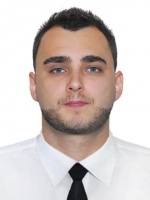 